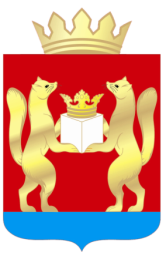 АДМИНИСТРАЦИЯ  ТАСЕЕВСКОГО  РАЙОНАП О С Т А Н О В Л Е Н И ЕОб отмене постановления администрации Тасеевского района В соответствии с представлением прокуратуры Тасеевского района «Об устранении нарушений законодательства, связанного с законностью муниципальных правовых актов и ведением регистра муниципальных правовых актов», руководствуясь ст. 28, 46 Устава Тасеевского района, ПОСТАНОВЛЯЮ:1.Признать утратившим силу постановление администрации Тасеевского района от 26.03.2019 № 180 «Об утверждении Порядка списания муниципального имущества Тасеевского района Красноярского края».2.Опубликовать настоящее постановление на официальном сайте администрации Тасеевского района в сети Интернет. 3.Контроль за выполнением настоящего постановления оставляю за собой.4.Настоящее постановление вступает в силу в день, следующий за днем его официального опубликования.Глава Тасеевского района		                 	   	        	         К.К. Дизендорф27.12.2021с. Тасеево№ 662